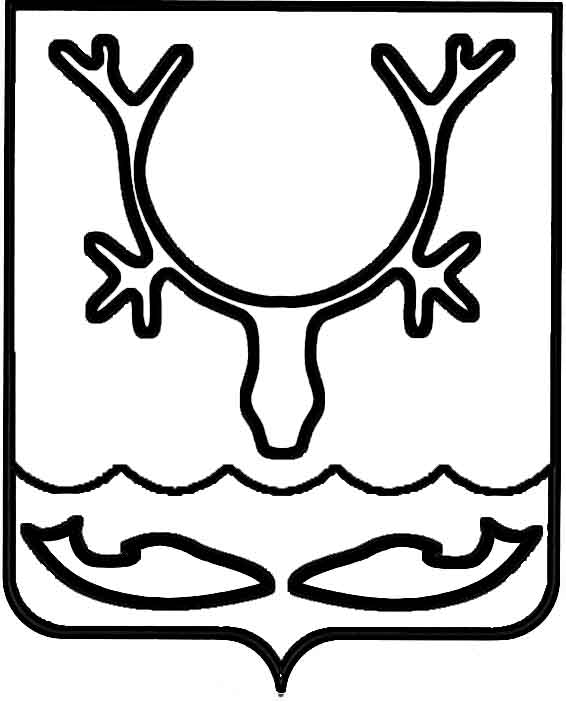 Администрация муниципального образования
"Городской округ "Город Нарьян-Мар"РАСПОРЯЖЕНИЕВ соответствии с решением Совета городского округа "Город Нарьян-Мар" 
от 28.11.2019 № 25-р "О внесении изменений в решение "О бюджете МО "Городской округ "Город Нарьян-Мар" на 2019 год и на плановый период 2020 и 2021 годов", постановлением Администрации МО "Городской округ "Город Нарьян-Мар" 
от 10.07.2018 № 453 "Об утверждении Порядка разработки, реализации и оценки эффективности муниципальных программ муниципального образования "Городской округ "Город Нарьян-Мар", на основании постановления Администрации МО "Городской округ "Город Нарьян-Мар" от 31.08.2018 № 586 "Об утверждении муниципальной программы муниципального образования "Городской округ "Город Нарьян-Мар" "Формирование комфортной городской среды в муниципальном образовании "Городской округ "Город Нарьян-Мар":Утвердить план реализации муниципальной программы муниципального образования "Городской округ "Город Нарьян-Мар" "Формирование комфортной городской среды в муниципальном образовании "Городской округ "Город 
Нарьян-Мар" на 2020 год  (Приложение).Настоящее распоряжение вступает в силу со дня его подписания.Приложениек распоряжению Администрациимуниципального образования"Городской округ "Город Нарьян-Мар"от 30.12.2019 № 1013-рПланреализации муниципальной программымуниципального образования "Городской округ "Город Нарьян-Мар""Формирование комфортной городской среды в муниципальном образовании "Городской округ "Город Нарьян-Мар" на 2020 годОтветственный исполнитель: управление жилищно-коммунального хозяйства Администрации муниципального образования "Городской округ "Город Нарьян-Мар"30.12.2019№1013-рОб утверждении плана реализации  муниципальной программы муниципального образования "Городской округ "Город Нарьян-Мар" "Формирование комфортной городской среды в муниципальном образовании "Городской округ "Город Нарьян-Мар" на 2020 годГлава города Нарьян-Мара О.О. БелакНаименование подпрограммы, мероприятийОтветственный исполнитель(ФИО, должность)Планируемый срок проведения торгов (в случае необходимости)Срок начала реализациимероприятияСрококончания реализациимероприятияОжидаемый результатФинансирование текущего года,тыс. рублей1234567Подпрограмма 1. "Приоритетный проект "Формирование комфортной городской среды (благоустройство дворовых и общественных территорий)"ХХХХ 116 028,81.2. Основное мероприятие: Благоустройство общественных территорийХХХХ72 164,91.2.1. Софинансирование расходных обязательств 
по благоустройству территорий (Реализация комплексных проектов по благоустройству общественных территорий)управление жилищно-коммунального хозяйства, МКУ "УГХ 
г. Нарьян-Мара"ХХХХ70 000,01.2.2. Реализация комплексных проектов по благоустройству общественных территорийуправление жилищно-коммунального хозяйства, МКУ "УГХ 
г. Нарьян-Мара"ХХХХ2 164,9Обустройство общественной территории (район улицы Смидовича (вдоль улицы Победы от Вечного огня)). 
2 этапуправление жилищно-коммунального хозяйства, МКУ "УГХ 
г. Нарьян-Мара"в течение года
(в соответствии
с планом-графиком)майоктябрьОбустройство общественной территории72 164,91.4. Основное мероприятие: Благоустройство территорийХХХХ43 863,91.4.1. Cофинансирование расходных обязательств 
по благоустройству территорий (Реализация мероприятий по благоустройству территорий)управление жилищно-коммунального хозяйства, МКУ "УГХ 
г. Нарьян-Мара"ХХХХ42 548,01.4.2. Реализация мероприятий по благоустройству территорийуправление жилищно-коммунального хозяйства, МКУ "УГХ 
г. Нарьян-Мара"ХХХХ1 315,9Обустройство общественной территории в микрорайоне "Старый аэропорт"управление жилищно-коммунального хозяйства, МКУ "УГХ 
г. Нарьян-Мара"в течение года
(в соответствии
с планом-графиком)майоктябрьОбустройство общественной территории10 646,3Обустройство общественной территории в районе снесенного дома № 10 по ул. Смидовичауправление жилищно-коммунального хозяйства, МКУ "УГХ 
г. Нарьян-Мара"в течение года
(в соответствии
с планом-графиком)майоктябрьОбустройство общественной территории17 941,6Обустройство территорий жилых домов по ул. М. Баева 
в районе д. 1, д. 2, д. 4 в городе Нарьян-Мареуправление жилищно-коммунального хозяйства, МКУ "УГХ 
г. Нарьян-Мара"в течение года
(в соответствии
с планом-графиком)майоктябрьБлагоустройство общественной территории15 276,1Подпрограмма 2. "Приоритетный проект "Формирование комфортной городской среды (благоустройство парков)"ХХХХ10 309,32.1. Основное мероприятие: Создание условий для массового отдыха жителей городского округа и организация обустройства мест массового отдыха населенияХХХХ10 309,32.1.1. Софинансирование обустройства мест массового отдыха населения (городских парков)управление жилищно-коммунального хозяйства, МКУ "УГХ 
г. Нарьян-Мара"ХХХХ10 000,02.1.2. Обустройство мест массового отдыха населения (городских парков)управление жилищно-коммунального хозяйства, МКУ "УГХ 
г. Нарьян-Мара"ХХХХ309,3Обустройство городского парка в районе ул. Юбилейная 
в г. Нарьян-Мареуправление жилищно-коммунального хозяйства, МКУ "УГХ 
г. Нарьян-Мара"в течение года
(в соответствии
с планом-графиком)майоктябрьОбустройство городского парка10 309,3Итого126 338,1